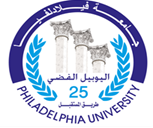 Philadelphia UniversityFaculty of NursingFirst Semester 2019/2020Human Growth and development Syllabus (Theory)Course Description:This course highlights the joint contribution of biology and environment to the developing child, explains how the research process helps solve real-world problems, illustrates commonalities and differences between ethnic groups and cultures, discuss the broader social context in which children develop; and pay special attention to the policy  issues that are crucial to safe guarding children's well-being in today's world. The purpose of this course is to provide the nursing students with knowledge and skills necessary for effective assessment of growth and development, for promoting normal growth and development, and for detecting any disorders of newborns, infants and childrenCourse Intended Learning Outcomes (ILOs) Competencies:          Upon completion of this course students will be able to:Knowledge and Understanding Understand development stages according to major theorists. Understand principle of growth and development. Explain factors that affect growth and development.Construct a concept map to organize, synthesize, and summarize concepts of child development and their relationship to one another. Intellectual Skills Assess a child to determine the stage of development the child has reached. Utilize modeling and role-modeling, nursing process. Develop charts that synthesizes and summarizes information on the physical development. Use critical thinking to analyze factors that influence growth and development and ways strengthen path to achieving a new developmental stage. Professional Skills Describe milestones in child's development. Identify and examine specific behaviors of development based on personal observations. Transferable Skills Evaluate growth condition, which are appropriate & suitable with peers & siblings.Explore, learn about important developmental psychological principles and to apply these principles in understanding their own respective growth and development.Required Titles:Berk, L. (2013). Child Development (9th ed.). New Jersey: PearsonRecommended Titles:Berk, L. (2017). Development Through the Lifespan (7th ed.). Boston, MA: PearsonMedina, J. (2014). Brain Rules for Baby How to Raise a Smart and Happy Child from Zero to Five (2nd ed.). Seattle, WA: Pearson PressPillitteri, Adele, Maternal & Child Health Nursing: Care of the Childbearing & Childrearing Family, 10th Edition, Wolters Kluwer Health | Lippincott Williams & Wilkins, Philadelphia, 2018.Davidson, M., London, M., & Ladewig, P. (2017). Maternal and Child Nursing Care. (5th Edition). Boston: Pearson. Ricci, Susan Scott, and Terry Kyle (2013), Maternity and Pediatric Nursing, 2nd edition, Lippincott Williams & Wilkins, PhiladelphiaStudy Guide for Ricci and Kyle’s Maternity and Pediatric Nursing (2013), 2nd edition, Lippincott Williams & Wilkins, PhiladelphiaDoenges, M., Moorhouse, M., & Murr, A. (2010). Nursing care plans: Guidelines for individualizing client care across the lifespan. (9th Edition Philadelphia: F. A. Davis .Frances Fischbach, Marshall B. Dunning III (2015). A Manual of Laboratory and Diagnostic Tests, Ninth Edition. Lippincott Williams & Wilkins.American Psychological Association. (2011). Publication manual of the American psychological association. (6th Edition.). Washington, DC.Suggested Readings: Boyer, C. E., Carlson, A. G., & Pasnak, R. (2012). Object and size awareness in preschool-age children. Perceptual & Motor Skills, 114(1), 29–42.Bralić, I., Tahirović, H., Matanić, D., et al. (2012). Association of early menarche age and overweight/obesity. Journal of Pediatric Endocrinology & Metabolism, 25(1–2), 57–62.da Fonseca, M. A. (2012). The effects of poverty on children’s development and oral health. Pediatric Dentistry, 34(1), 32–38.Delaney, L., & Smith, J. P. (2012).Childhood health: Trends and consequences over the life course. Future & Children, 22(1), 43–63.Jones, A., Charakida, M., Falaschetti, E., et al. (2012). Adipose and height growth through childhood and blood pressure status in a large prospective cohort study. Hypertension, 59(5), 919–925.Lin, L. P., Lin, J. D., Chu, C. M., et al. (2011). Caregiver attitudes to gynaecological health of women with intellectual disability. JIDR: Journal of Intellectual Developmental Disability, 36(3), 149–155.Melchior, M., Chastang, J. F., de Lauzon, B., et al. (2012). Maternal depression, socioeconomic position, and temperament in early childhood: The EDEN Mother-Child Cohort. Journal of Affective Disorders, 137(1–3), 165–169.Pak, L., &Allen, P. J. (2012). The impact of maternal depression on children with asthma. Pediatric Nursing, 38(1), 11–19.Pike, K., Jane-Pillow, J., & Lucas, J. S. (2012). Long term respiratory consequences of intrauterine growth restriction. Seminars in Fetal & Neonatal Medicine, 17(2), 92–98.Raynor, H. A., Osterholt, K. M., Hart, C. N., et al. (2012). Efficacy of U.S. paediatric obesity primary care guidelines: Two randomized trials. Pediatric Obesity, 7(1), 28–38.Rollof, L., & Elfving, M. (2012). Evaluation of self-assessment of pubertal maturation in boys and girls using drawings and orchidometer. Journal of Pediatric Endocrinology & Metabolism, 25(1–2), 125–129.Sandella, B., Hartmann, B., Berkson, D., et al. (2012). Testicular conditions in athletes Torsion, tumors, and epididymitis. Current Sports Medicine Reports, 11(2), 92–95.Student Evaluation/Grading Policies: Attendance Policies:Absence from lectures and/or tutorials shall not exceed 15%. Students who exceed the 15% limit without a medical or emergency excuse acceptable to and approved by the Dean of the relevant college/faculty shall not be allowed to take the final examination and shall receive a mark of zero for the course. If the excuse is approved by the Dean, the student shall be considered to have withdrawn from the course.Documentation and Academic Honesty Please, submit your homework covered with a sheet containing your name, number, course title and number, and type of the home work (e.g. case study, assignment, and report).  Any completed homework must be handed in to my office (room 509/second floor) by 16:00 PM on the due date. If I was not in my office, you can submit the homework to the dean’s secretory who will protect them inside my post office. After the deadline, the grade will be decrease one mark every day late. Avoiding Plagiarism.Unacknowledged direct copying from the work of another person, or the close paraphrasing of somebody else's work, is called plagiarism and is a serious offence, equated with cheating in examinations. This applies to copying both from other students' work and from published sources such as books, reports or journal articles.Paraphrasing, when the original statement is still identifiable and has no acknowledgement, is plagiarism. A close paraphrase of another person's work must have an acknowledgement to the source. It is not acceptable for you to put together unacknowledged passages from the same or from different sources linking these together with a few words or sentences of your own and changing a few words from the original text: this is regarded as over-dependence on other sources, which is a form of plagiarism.Direct quotations from an earlier piece of your own work, if not attributed, suggest that your work is original, when in fact it is not. The direct copying of one's own writings qualifies as plagiarism if the fact that the work has been or is to be presented elsewhere is not acknowledged.Plagiarism is a serious offence and will always result in imposition of a penalty. In deciding upon the penalty the Department will take into account factors such as the year of study, the extent and proportion of the work that has been plagiarized, and the apparent intent of the student. The penalties that can be imposed range The penalties that can be imposed range from a minimum of a zero mark for the work (without allowing resubmission) through caution to disciplinary measures (such as suspension or expulsion).Course ScheduleCourse SyllabusCourse SyllabusCourse code: 0910325 Course code: 0910325 Course Title: Child health Nursing ( Theory)Course Title: Child health Nursing ( Theory)Course prerequisite(s) :                  0910270, 0911221Co requisite(s): 0910323Course prerequisite(s) :                  0910270, 0911221Co requisite(s): 0910323Course Level: Third YearCourse Level: Third YearCredit hours: 3Credit hours: 3Lecture Time: 8:10 AM -11:00 AM(Thursday)Lecture Time: 8:10 AM -11:00 AM(Thursday)Course Coordinator: Maha Atout RN, PhDCourse Coordinator: Maha Atout RN, PhDCourse Coordinator: Maha Atout RN, PhDCourse Coordinator: Maha Atout RN, PhDCourse Coordinator: Maha Atout RN, PhDE-mail AddressOffice HoursOffice Number and LocationRankFacultym.atout@philadelphia.edu.joPhone no. 0799011304Sun, Mon, Tues. Wed. (12:45 PM -2:15 PM)509Second floorAssistant ProfessorMaha AtoutRN, PhDMarkEvaluation method20%First exam                            20%Second exam                   20%Activities (Quizzes, assignments, case studies, discussion topics) (See schedule table )40%Final Exam 100%TotalEvaluation Methods TopicsILOCSChapter Week #Discussion Topics, Nursing Care of a Family with a ToddlerNursing Care of a Family With a School-Age Child, Pre-Lecture QuizJournal article: Project SMART, An Interdisciplinary Collaboration to Design and Test a Mentored Health Promotion Program for School ChildrenNursing Care of a Family with a Toddler: Patient ScenariosFirst examThe Field of Child DevelopmentBasic IssuesHistorical FoundationsMid-Twentieth-Century TheoriesRecent Theoretical PerspectivesComparing Child Development TheoriesApplied Directions: Child Development and Social Policy1.1, 1.2, 1.3, 2.1, 2.2, 4.2, 4.3.History, theory and applied directions1Discussion Topics, Nursing Care of a Family with a ToddlerNursing Care of a Family With a School-Age Child, Pre-Lecture QuizJournal article: Project SMART, An Interdisciplinary Collaboration to Design and Test a Mentored Health Promotion Program for School ChildrenNursing Care of a Family with a Toddler: Patient ScenariosFirst examFrom Theory to HypothesisCommon Research MethodsReliability and Validity: Keys to Scientifically Sound ResearchGeneral Research DesignsDesigns for Studying Development1.1, 1.2, 1.3, 2.1, 2.2, 4.2, 4.3.Research strategies 2Discussion Topics, Nursing Care of a Family with a ToddlerNursing Care of a Family With a School-Age Child, Pre-Lecture QuizJournal article: Project SMART, An Interdisciplinary Collaboration to Design and Test a Mentored Health Promotion Program for School ChildrenNursing Care of a Family with a Toddler: Patient ScenariosFirst examGenetic FoundationsReproductive ChoicesPrenatal DevelopmentPrenatal Environmental Influences ChildbirthApproaches to ChildbirthBirth ComplicationsHeredity, Environment, and Behavior: A Look Ahead1.1, 1.2, 1.3, 2.1, 2.2, 4.2, 4.3.Biological foundations, Prenatal development, and birth3Discussion Topics, Nursing Care of a Family with a ToddlerNursing Care of a Family With a School-Age Child, Pre-Lecture QuizJournal article: Project SMART, An Interdisciplinary Collaboration to Design and Test a Mentored Health Promotion Program for School ChildrenNursing Care of a Family with a Toddler: Patient ScenariosFirst examThe Organized NewbornMotor Development in InfancyPerceptual Development in InfancyEarly Deprivation and Enrichment: Is Infancy a Sensitive Period of Development? 1.1, 1.2, 1.3, 2.1, 2.2, 4.2, 4.3.Infancy: Early learning, Motor skills, and perceptual Capacities4Discussion Topics, Nursing Care of a Family with a ToddlerNursing Care of a Family With a School-Age Child, Pre-Lecture QuizJournal article: Project SMART, An Interdisciplinary Collaboration to Design and Test a Mentored Health Promotion Program for School ChildrenNursing Care of a Family with a Toddler: Patient ScenariosFirst examThe Course of Physical Growth   Brain Development    Factors Affecting Physical GrowthPuberty: The Physical Transition to AdulthoodThe Psychological Impact of Pubertal EventsPuberty and Adolescent Health    1.1, 1.2, 1.3, 2.1, 2.2, 4.2, 4.3.Physical Growth   5First examFirst examFirst examFirst examFirst examDiscussion Topics, Nursing Care of a Family With an AdolescentPre-lecture quiz: Nursing Care of a Family With a Preschool ChildAssignment: School visit report (children with parental concerns)Nursing Care of the Child Born With a Physical or Developmental Challenge: Patient ScenariosSecond examPiaget’s Cognitive-Developmental Theory     The Sensorimotor Stage: Birth to 2 Years  The Preoperational Stage: 2 to 7 YearsThe Concrete Operational Stage: 7 to 11 YearsThe Formal Operational Stage: 11 Years and OlderPiaget and EducationThe Core Knowledge PerspectiveVygotsky’s Sociocultural TheoryVygotsky and EducationEvaluation of Vygotsky’s Theory1.1, 1.2, 1.3, 1.4, 2.1, 2.2, 2.3, 2.4, 3.1, 3.2, 4.1, 4.2.Cognitive Development: Piagetian, Core Knowledge, and Vygotskian Perspectives    6Discussion Topics, Nursing Care of a Family With an AdolescentPre-lecture quiz: Nursing Care of a Family With a Preschool ChildAssignment: School visit report (children with parental concerns)Nursing Care of the Child Born With a Physical or Developmental Challenge: Patient ScenariosSecond examThe Information-Processing Approach  General Models of Information Processing    Developmental Theories of Information ProcessingAttention   Memory     Metacognition    Applications of Information Processing to Academic Learning  Evaluation of the Information-Processing Approach1.1, 1.2, 1.3, 1.4, 2.1, 2.2, 2.3, 2.4, 3.1, 3.2, 4.1, 4.2.Cognitive Development: An Information-Processing Perspective7Discussion Topics, Nursing Care of a Family With an AdolescentPre-lecture quiz: Nursing Care of a Family With a Preschool ChildAssignment: School visit report (children with parental concerns)Nursing Care of the Child Born With a Physical or Developmental Challenge: Patient ScenariosSecond examDefinitions of Intelligence    Recent Advances in Defining Intelligence       Measuring IntelligenceWhat Do Intelligence Tests Predict, and How Well?         Ethnic and Socioeconomic Variations in IQ    Explaining Individual and Group Differences in IQ   Early Intervention and Intellectual Development       Giftedness: Creativity and Talent  1.1, 1.2, 1.3, 1.4, 2.1, 2.2, 2.3, 2.4, 3.1, 3.2, 4.1, 4.2.Intelligence  8Discussion Topics, Nursing Care of a Family With an AdolescentPre-lecture quiz: Nursing Care of a Family With a Preschool ChildAssignment: School visit report (children with parental concerns)Nursing Care of the Child Born With a Physical or Developmental Challenge: Patient ScenariosSecond examComponents of Language   Theories of Language Development     Prelinguistic Development: Getting Ready to Talk   Phonological Development  Semantic Development        Grammatical Development  Pragmatic Development                Development of Metalinguistic Awareness     Bilingualism: Learning Two Languages in Childhood      1.1, 1.2, 1.3, 1.4, 2.1, 2.2, 2.3, 2.4, 3.1, 3.2, 4.1, 4.2.Language Development        9Discussion Topics, Nursing Care of a Family With an AdolescentPre-lecture quiz: Nursing Care of a Family With a Preschool ChildAssignment: School visit report (children with parental concerns)Nursing Care of the Child Born With a Physical or Developmental Challenge: Patient ScenariosSecond examFunctions of EmotionsDevelopment of Emotional Expression Understanding and Responding to the Emotions of Others       Temperament and Development  Development of AttachmentAttachment, Parental Employment, and Child Care1.1, 1.2, 1.3, 1.4, 2.1, 2.2, 2.3, 2.4, 3.1, 3.2, 4.1, 4.2.Emotional Development      10Second ExamSecond ExamSecond ExamSecond ExamSecond ExamJournal article: The Evidence Behind Developmental Screening InstrumentsCritical thinking activities : Nursing Care of a Family With a Preschool Child Moral development: Case study Final examEmergence of Self and Development of Self-Concept    Self-Esteem: The Evaluative Side of Self-Concept Constructing an Identity: Who Should I Become?   Thinking About Other People        Understanding Conflict: Social Problem Solving  1.1, 1.2, 1.3,1.4 2.1, 2.2, 2.3, 2.4, 3.1, 4.1, 4.2, Self and Social Understanding    11Journal article: The Evidence Behind Developmental Screening InstrumentsCritical thinking activities : Nursing Care of a Family With a Preschool Child Moral development: Case study Final examMorality as Rooted in Human Nature      Morality as the Adoption of Societal Norms    Morality as Social Understanding  Development of Morally Relevant Self-Control         The Other Side of Self-Control: Development of Aggression1.1, 1.2, 1.3,1.4 2.1, 2.2, 2.3, 2.4, 3.1, 4.1, 4.2, Moral Development   12Journal article: The Evidence Behind Developmental Screening InstrumentsCritical thinking activities : Nursing Care of a Family With a Preschool Child Moral development: Case study Final examGender Stereotypes and Gender RolesInfluences on Gender Stereotyping and Gender-Role Adoption         Gender Identity  To What Extent Do Boys and Girls Really Differ in Gender-Stereotyped Attributes?Developing Non-Gender-Stereotyped Children 1.1, 1.2, 1.3,1.4 2.1, 2.2, 2.3, 2.4, 3.1, 4.1, 4.2, Development of Sex Differences and Gender Roles     13Journal article: The Evidence Behind Developmental Screening InstrumentsCritical thinking activities : Nursing Care of a Family With a Preschool Child Moral development: Case study Final examOrigins and Functions of the Family       The Family as a Social System     Socialization Within the Family      Family Lifestyles and Transitions  Vulnerable Families: Child Maltreatment1.1, 1.2, 1.3,1.4 2.1, 2.2, 2.3, 2.4, 3.1, 4.1, 4.2, The Family14Journal article: The Evidence Behind Developmental Screening InstrumentsCritical thinking activities : Nursing Care of a Family With a Preschool Child Moral development: Case study Final examPeer Relations           Media        Schooling1.1, 1.2, 1.3,1.4 2.1, 2.2, 2.3, 2.4, 3.1, 4.1, 4.2, Peers, Media, and Schooling       15Final ExamFinal ExamFinal ExamFinal ExamFinal Exam